Кружок «Хозяюшка» 6,8аб,9бТема занятия: Изготовление рождественского венка.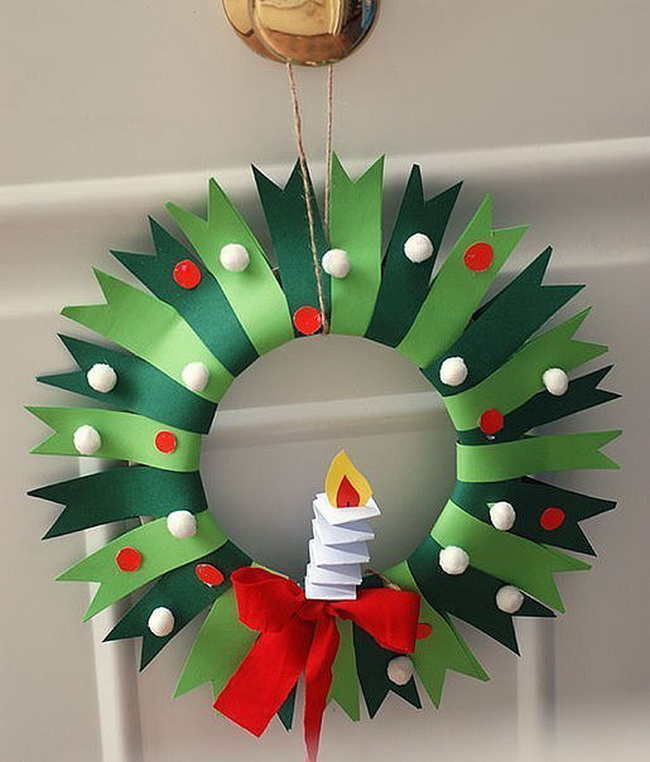 Мастер-класс по изготовлению очень простого, но в то же время симпатичного венка к новогодним праздникам.                                                         Итак, приступаем. Нарезаем полосочки из цветной бумаги.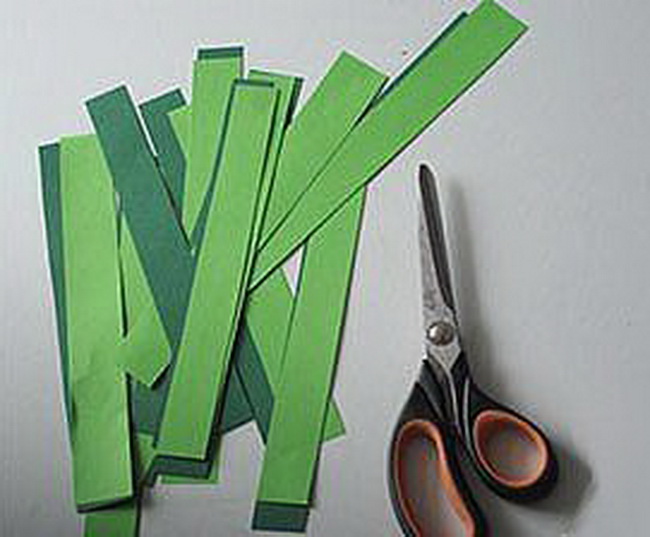 Берем одноразовую тарелочку, вырезаем в ней донышко, чтобы получился каркас рождественского венка (так же можно сделать круг из картона от коробки).Далее обклеиваем ободок бумажными полосками, чередуя светло- и темно-зелёные полоски.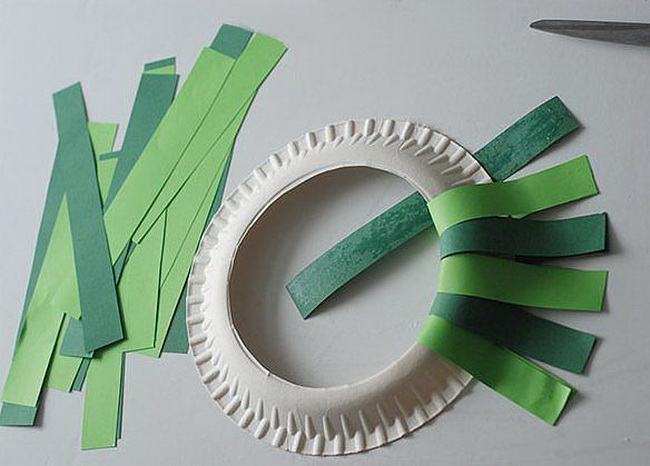 После оклеивания у нас получится вот такое "солнышко".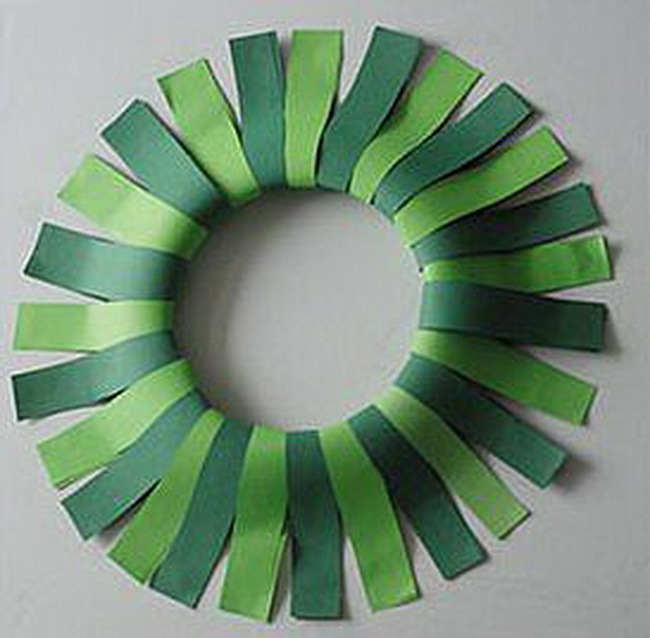 Вырезаем на кончиках приклеенных бумажных лент флажки.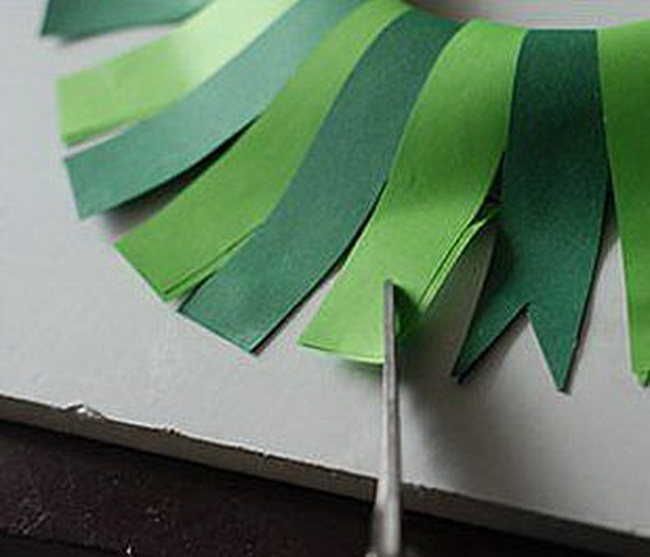 Осталось украсить наш венок. Для этого изготавливаем свечу. Из фото видно что это проще-простого.Добавляем бантик, шарики из ваты и конфетти.Задание: Изготовить Рождественский венок из любых подручных материалов. Сфотографировать, фото отправить кл. руководителю. 